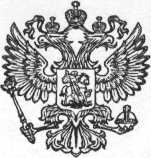 БРЯНСКАЯ ОБЛАСТЬ  КЛИМОВСКИЙ  РАЙОННОВОЮРКОВИЧСКАЯ СЕЛЬСКАЯ АДМИНИСТРАЦИЯ НОВОЮРКОВИЧСКОГО СЕЛЬСКОГО ПОСЕЛЕНИЯ                                                 П О С Т А Н О В Л Е Н И Еcело Новые Юрковичи	                    №  1от   14.01. 2019 года        Об увеличении минимального размера оплаты труда           В соответствии с Трудовым кодексом Российской Федерации, Федеральным законом от 7 марта 2018 года № 41-ФЗ «О внесении изменения в статью 1 Федерального закона «О минимальном размере оплаты труда», региональном соглашении между Правительством Брянской области, Союзом организаций профсоюзов «Федерация профсоюзов Брянской области» и объединениями работодателей Брянской области на 2019 год  Постановляю:        1. Установить минимальный размер оплаты труда работников Новоюрковичской сельской администрации Климовского района Брянской области, полностью отработавших норму рабочего времени и выполнивших нормы труда (трудовые обязанности) с 01 января 2019 года в сумме 11 300 рублей в месяц.        2. Постановление Новоюрковичской сельской администрации от 11.05.2018 года № 16 «Об установлении минимальной заработной платы» считать утратившим силу.        3. Обнародовать настоящее постановление на официальном сайте Новоюрковичской сельской администрации Климовского района Брянской области.  Глава Новоюрковичского сельского поселения:                                                                          А.Н. Шахматов